МДОУ «Детский сад № 112»Картотека дидактических игр на тему «Зимующие птицы»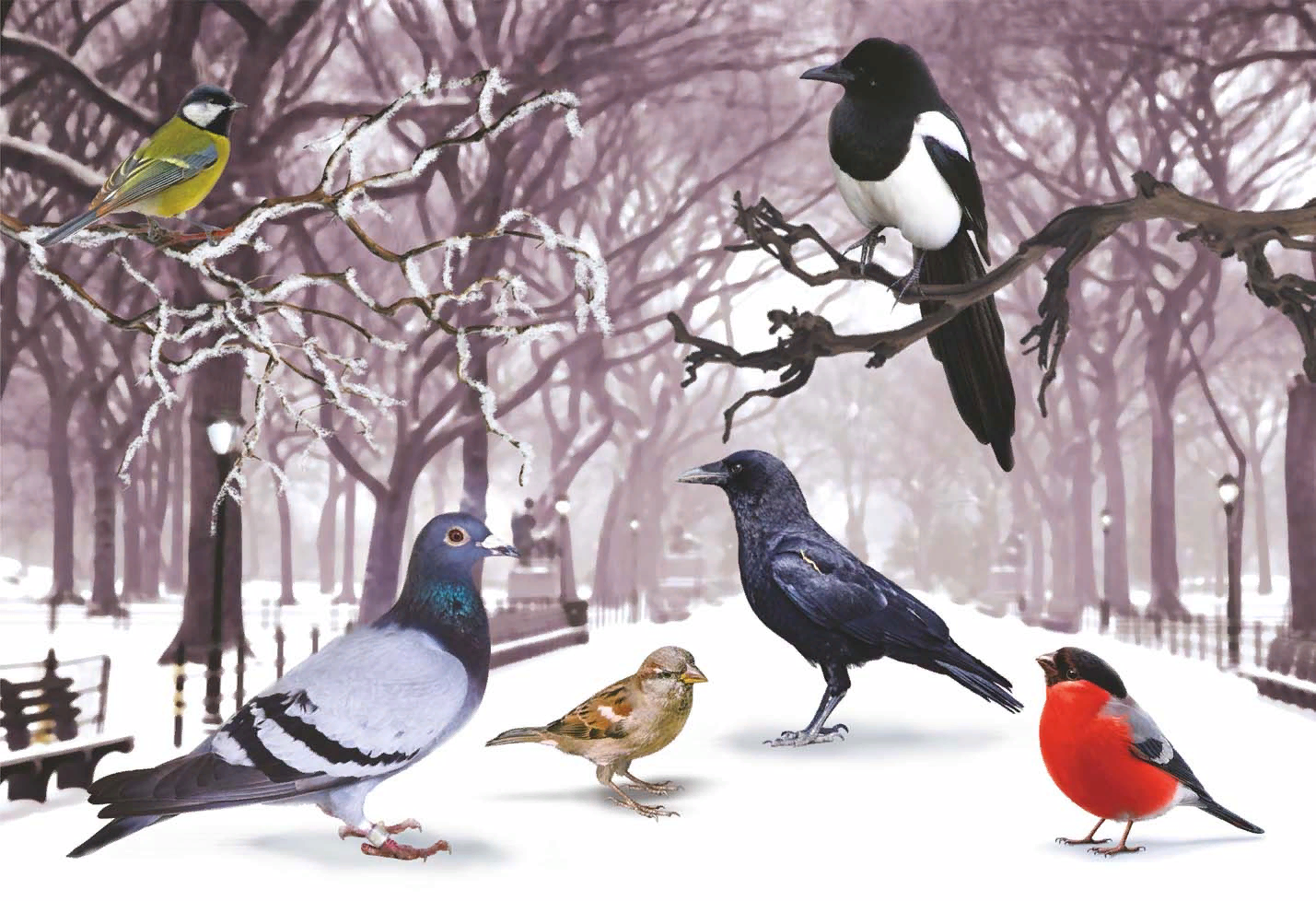                                                                                                    Воспитатель                                                                                                         Полунина Е. В.Ярославль, 2017